12.1	النظر في تمديد التوزيع العالمي الحالي لخدمة استكشاف الأرض الساتلية (النشيطة) في نطاق التردد MHz 9 900-9 300 بما يصل إلى MHz 600 ضمن نطاقات التردد MHz 9 300-8 700 و/أو MHz 10 500-9 900، وفقاً للقرار 651 (WRC-12)؛مقدمةيدعو القرار 651 (WRC-12) قطاع الاتصالات الراديوية إلى إجراء دراسات بشأن التوافق واستكمالها فيما يتعلق بخدمة استكشاف الأرض الساتلية (النشيطة) والخدمات الحالية في نطاقي التردد MHz 9 300-8 700 وMHz 10 500-9 900، والإرسالات غير المطلوبة من المحطات العاملة في خدمة استكشاف الأرض الساتلية (النشيطة) في نطاقي التردد هذين إلى المحطات العاملة في نطاقي التردد MHz 8 500-8 400 و GHz 10,7-10,6.وخلال دورة الدراسة للمؤتمر العالمي للاتصالات الراديوية لعام 2007 (WRC-07)، أجرى قطاع الاتصالات الراديوية دراسات في إطار البند 3.1 من جدول أعمال المؤتمر لاستقصاء شروط تمديد التوزيع لخدمة استكشاف الأرض الساتلية (النشيطة) بمقدار MHz 200 فوق أو تحت التوزيع السابق المتمثل في النطاق MHz 9 800-9 500 (قبل المؤتمر العالمي للاتصالات الراديوية لعام 2007). واستناداً إلى النتائج والاستنتاجات الواردة في التقرير ITU-R RS.2094، قرر المؤتمر WRC-07 تمديد التوزيع ليصبح MHz 9 900-9 300. وتسنى ذلك لأن شروط التقاسم الكلية اعتُبرت مقبولة في حال الالتزام بشروط معينة. وترد هذه الشروط في الأرقام 475A.5 و476A.5 و477.5 و478.5 و478A.5 و478B.5 من لوائح الراديو لحماية الخدمات الراديوية الأخرى في البلدان المذكورة في هذه الحواشي.وقد أثبتت الرادارات المحمولة على متن مركبات فضائية العاملة في خدمة استكشاف الأرض الساتلية (النشيطة) في هذا النطاق مساهماتها الهامة في عدد كبير من التطبيقات العلمية وتطبيقات المعلومات الجغرافية، وهي مساهمات نوه بها القرار 673 (Rev.WRC-12) أيضاً.إن الطلب المتزايد على زيادة استبانة الصور الرادارية يُبرز الحاجة إلى زيادة عرض النطاق المستخدم للإرسال الراداري الزقزقي الخطي بتشكيل التردد (FM) في الرادارات ذات الفتحة التركيبية ضمن خدمة استكشاف الأرض الساتلية (EESS SAR) بمقدار MHz 600 على النحو المبين في التقرير ITU-R RS.2274.وتوفر هذه المقترحات الأوروبية الأسلوب الذي ينبغي استعماله للقيام بتمديد التوزيع الحالي للنطاق MHz 9 900-9 300 بمقدار MHz 100 تحته وMHz 500 فوقه. المـادة 5توزيع نطاقات الترددالقسم IV  -  جدول توزيع نطاقات التردد
(انظر الرقم 1.2)MOD	EUR/9A12/1MHz 10 000-8 500ADD	EUR/9A12/2A112.5	يقتصر استخدام خدمة استكشاف الأرض الساتلية (النشيطة) لنطاقي الترددات MHz 9 300-9 200 وMHz 10 400-9 900 على الأنظمة التي تتطلب عرض نطاق ضرورياً يتجاوز MHz 600 ولا يمكن استيعابها بالكامل في نطاق التردد MHz 9 900-9 300.(WRC-15)     الأسباب:	للحد من عدد الأنظمة فضلاً عن مدة إرسال أنظمة الرادارات ذات الفتحة التركيبية في نطاق التمديد.ADD	EUR/9A12/3B112.5	يجب على محطات خدمة استكشاف الأرض الساتلية (النشيطة) العاملة في النطاق MHz 9 300-9 200 ألا تسبب تداخلاً ضاراً بمحطات خدمتي الملاحة الراديوية والتحديد الراديوي للموقع وألا تطالب بالحماية منها.(WRC-15)     الأسباب:	يكون التوزيع الأولي لخدمة استكشاف الأرض الساتلية (النشيطة) ثانوياً فيما يتعلق بتوزيعات خدمات التحديد الراديوي للموقع في نطاقات التردد هذه، لضمان حماية محطات هذه الخدمات من التداخل الضار.ADD	EUR/9A12/4C112.5	يجب أن تتقيد المحطات الفضائية العاملة في خدمة استكشاف الأرض الساتلية (النشيطة) بالتوصية ITU-R RS.2066-0.(WRC-15)     الأسباب:	يضمن ذلك حماية محطات خدمة الفلك الراديوي (RAS) في نطاق التردد GHz 10,7-10,6.ADD	EUR/9A12/5D112.5	يجب أن تتقيد المحطات الفضائية العاملة في خدمة استكشاف الأرض الساتلية (النشيطة) بالتوصية ITU-R RS.2065-0.(WRC-15)     الأسباب:	يضمن ذلك حماية أنظمة خدمة الأبحاث الفضائية (SRS) في نطاق التردد MHz 8 500-8 400.ADD	EUR/9A12/6E112.5	يجب على محطات خدمة استكشاف الأرض الساتلية (النشيطة) العاملة في النطاق MHz 10 400-9 900 ألا تسبب تداخلاً ضاراً بمحطات خدمة التحديد الراديوي للموقع وألا تطالب بالحماية منها.(WRC-15)     الأسباب:	يكون التوزيع الأولي لخدمة استكشاف الأرض الساتلية (النشيطة) ثانوياً فيما يتعلق بتوزيعات خدمات التحديد الراديوي للموقع في نطاقات التردد هذه، لضمان حماية محطات هذه الخدمات من التداخل الضار.MOD	EUR/9A12/7GHz 11,7-10الأسباب:	يوفر التعديل توزيعاً إضافياً قدره 600 MHz لأنظمة خدمة استكشاف الأرض الساتلية (النشيطة) من أجل الرادارات ذات الفتحة التركيبية عالية الاستبانة على النحو المطلوب بموجب القرار 651 (WRC-12) والمبرر في التقرير ITU-R RS.2274.SUP	EUR/9A12/8			القـرار 651 (WRC-12)التمديد المحتمل للتوزيع العالمي الحالي لخدمة استكشاف الأرض الساتلية (النشيطة) في نطاق التردد MHz 9 900-9 300 بما يصل إلى MHz 600 
ضمن نطاقي الترددات MHz 9 300-8 700 و/أو MHz 10 500-9 900الأسباب:	لم يعد هذا القرار ضرورياً.___________المؤتمر العالمي للاتصالات الراديوية (WRC-15)جنيف، 2-27 نوفمبر 2015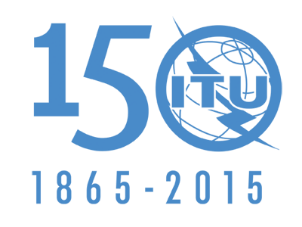 الاتحــــاد الـدولــــي للاتصــــالاتالجلسة العامةالإضافة 12
للوثيقة 9-A24 يونيو 2015الأصل: بالإنكليزيةمقترحات أوروبية مشتركةمقترحات أوروبية مشتركةمقترحات مشتركة بشأن أعمال المؤتمرمقترحات مشتركة بشأن أعمال المؤتمرالبنـد 12.1 من جدول الأعمالالبنـد 12.1 من جدول الأعمالالتوزيع على الخدماتالتوزيع على الخدماتالتوزيع على الخدماتالإقليم 1الإقليم 2الإقليم 39 300-9 200	
	تحديد راديوي للموقع	ملاحة راديوية بحرية  472.5	474.5  473.59 300-9 200	
	تحديد راديوي للموقع	ملاحة راديوية بحرية  472.5	474.5  473.59 300-9 200	
	تحديد راديوي للموقع	ملاحة راديوية بحرية  472.5	474.5  473.5.........10 000-9 900	
	تحديد راديوي للموقع	ثابتة	479.5  478.5  477.510 000-9 900	
	تحديد راديوي للموقع	ثابتة	479.5  478.5  477.510 000-9 900	
	تحديد راديوي للموقع	ثابتة	479.5  478.5  477.5التوزيع على الخدماتالتوزيع على الخدماتالتوزيع على الخدماتالإقليم 1الإقليم 2الإقليم 310,4-10ثابتةمتنقلةتحديد راديوي للموقعهواة10,4-10تحديد راديوي للموقعهواة10,4-10ثابتةمتنقلةتحديد راديوي للموقعهواة479.5 480.5  479.5 479.5 10,45-ثابتةمتنقلةتحديد راديوي للموقعهواة10,45-تحديد راديوي للموقعهواة10,45-ثابتةمتنقلةتحديد راديوي للموقعهواة480.5